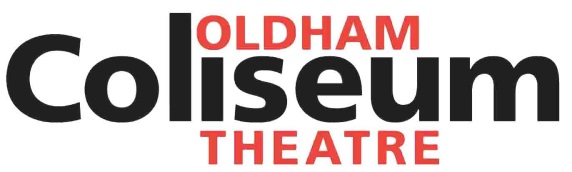 The Steering GroupThe Steering Group (TSG) is the young people’s board for the Oldham Coliseum Theatre. They meet on a monthly basis to influence the drive and direction of the theatre.TSG gives you an opportunity to have a say in the way the Coliseum is run, and be involved in important decisions around all aspects of the company. You will be working alongside like-minded young people, have involvement with staff from all departments, and really help to instigate change at the theatre. You will also be involved in project based work and last year, TSG took over the theatre for a week for the Shake It Up! Festival, programming a series of events, and being involved in all aspects of running the theatre, from budgeting, through marketing, to production. Each year, two members of TSG are elected to sit on the Oldham Coliseum Theatre Board.From 2014, meetings will take place on the following dates: 28th January, 25th February, 25th March, 29th April, 20th May (27th is half term), 24th June Meeting times 5.00pm – 6.00pm Age Group: 14-25yrsThis year, TSG will also incorporate PATHWAYS for young people looking to pursue a career in the theatre or a related industry. We can offer advice, special workshop sessions and mentorship to help you on your career path. To sign up to be a part of TSG, please complete the reply slip below and return this, together with a brief statement about why you want to be part of TSG and what you will bring to the group. Please contact the Learning and Engagement Department if you have any questionsTel: 0161 785 7007                 Email: education@coliseum.org.uk…………………………………………………………………………………...Please Return to Learning & Engagement as soon as possible to reserve your place on TSG Name: D.O.B:Address:Email: Contact Telephone: Parent/Guardian Name: Signed: (by Parent/Guardian if under 18) Date:                